平成２８年５月１１日　　工業系高校人材育成コンソーシアム千葉　会員　様工業系高校人材育成コンソーシアム千葉　会長　小野　祐司　工業系高校人材育成コンソーシアム千葉平成２８年度第１回総会の開催について　新緑の候、会員の皆様にはますます御清栄のこととお喜び申し上げます。平素は格別の御高配を賜り厚く御礼申し上げます。　さて、このことについて下記のとおり総会を開催いたしますので御多用のところ誠に恐縮ではございますが、御出席くださるようお願い申し上げます。記１　日時平成２８年６月６日（月）　　　受　　　付	午後２時～（１）総　　　会	午後２時３０分～４時　　　（２）学内見学会　　 午後４時	～４時４５分（希望される方のみ）２　会場　　  日本大学生産工学部津田沼キャンパス　３９号館６階　スプリングホール　　　　　  　　習志野市泉町１丁目２番１号　　　　電話　０４７－４７４－２２２０（教務課）３　総会の内容（１）報告    ア　新運営委員及び新事務局長の紹介　　イ　平成２７年度事業報告についてウ　平成２７年度会計報告についてエ　各工業高校の進路状況等について　　オ　東総工業高校・高度ポリテクセンター・地元企業・銚子電鉄とのコラボレーション事業について（２）議事　　第１号議案　平成２８年度事業計画（案）について　　第２号議案　平成２８年度会計収支予算（案）について　　第３号議案　平成２８年度会長の選任について（３）協議　　各校が抱える課題とワーキンググループの設置について（４）その他４　その他出欠については、５月２５日（水）までに、別紙「出欠票」に入力の上、　メールにて下記担当あてに御連絡くださいますようお願いいたします。会場には駐車場の準備がありません、公共交通機関でお越しください。総会後、懇親会を予定しています。会費は３,０００円です。　　　　　　　　　　　　　担当　　　　　　　　　　　　工業系高校人材育成コンソーシアム千葉事務局　　　　　　　　　　　　　千葉工業高校内　担当 田口・小堀　　　　　　　　　　　　　　　　電話：０４３－２６４－６２５１　　　　　　　　　　　　　　　　FAX：０４３－２６８－５５２４　　　　　　　　　　　　　　　　Email: conso.tec@chiba-c.ed.jp工業系高校人材育成コンソーシアム千葉平成２８年度　第１回総会日本大学生産工学部　津田沼キャンパス京成本線京成大久保駅から　徒歩約10分JR津田沼駅北口から・京成バス４番のり場・日大生産工学部下車
京成バス習志野出張所行/三山車庫行/済生会病院・三山車庫経由八千代台駅西口行/二宮神社行（約10分 ）・京成バス５番のり場・日大生産工学部下車　　日大実籾行 実花小学校・ユトリシア経由八千代台駅行（約10分 ）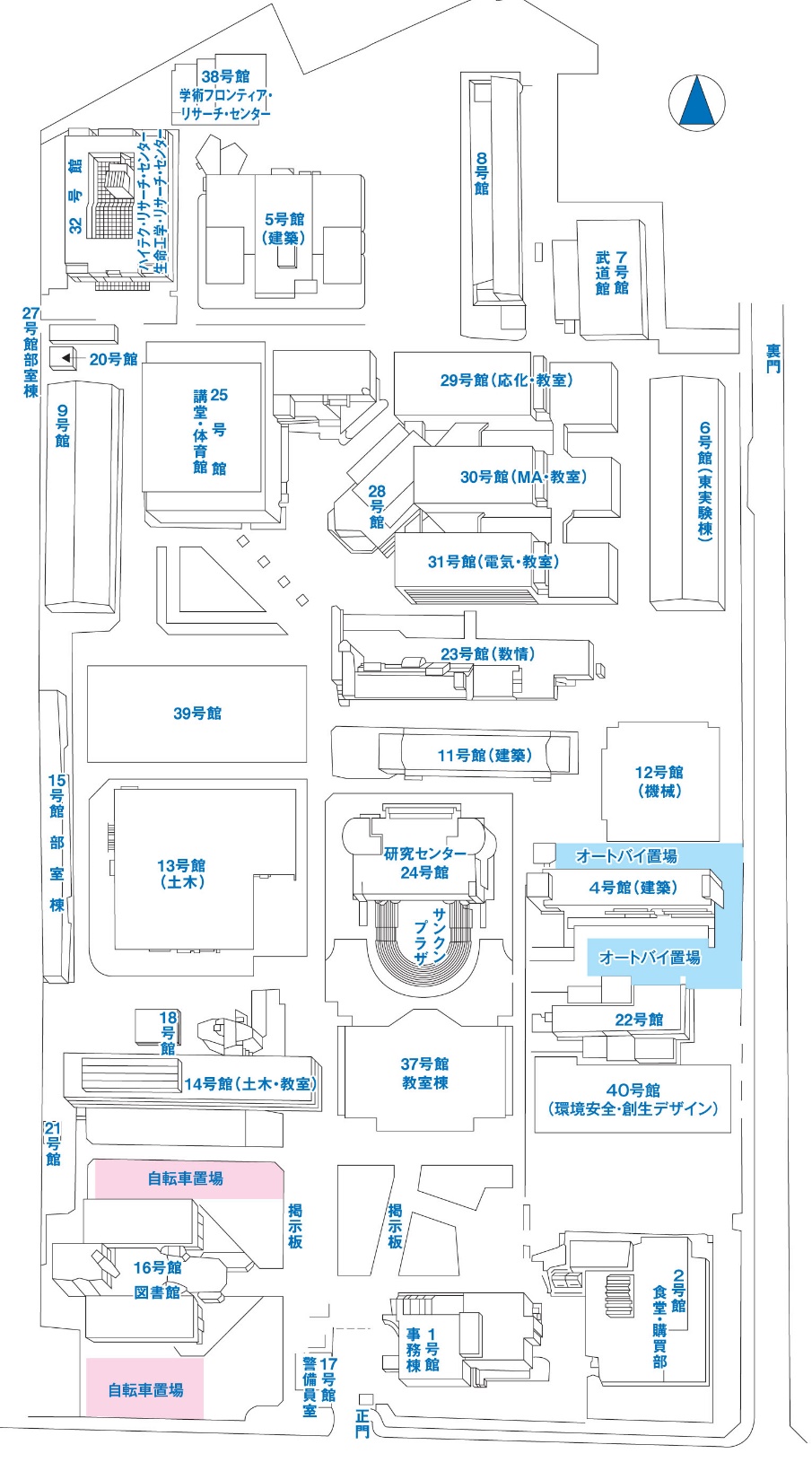 法人・団体名出　席　者所属部署出　席　者役　　職出　席　者御芳名連絡担当者御芳名連絡担当者電話番号連絡担当者Ｅmailアドレス出　欠　票（いずれかに○をお願いします）出　欠　票（いずれかに○をお願いします）出　欠　票（いずれかに○をお願いします）総　　　会　　　　　 出 席　・　欠 席総　　　会　　　　　 出 席　・　欠 席総　　　会　　　　　 出 席　・　欠 席懇　親　会　　　　　 出 席　・　欠 席懇　親　会　　　　　 出 席　・　欠 席懇　親　会　　　　　 出 席　・　欠 席連絡事項連絡事項連絡事項